Show assessment category (i.e. B5+) in column next to "Item Number"  Note good findings with a (+) and areas needing improvement with a (-)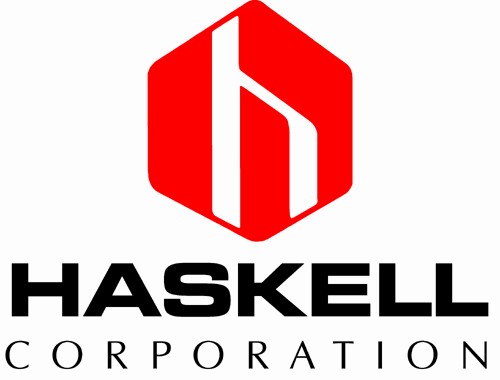 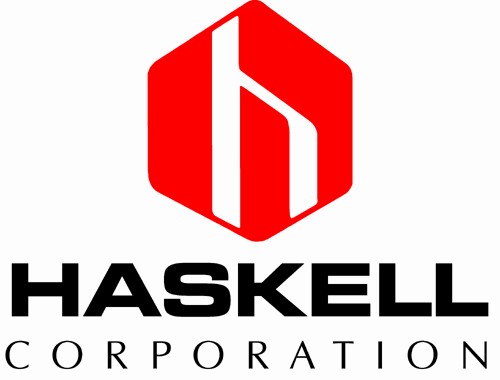 AUDIT FORMAuditor(s):Auditor(s):Date:    Work Activity   Work Activity   Work Activity   Work Activity   Work Activity   Work Activity   Group Audited: Group Audited: Group Audited: Specific Areas Visited: Specific Areas Visited: Specific Areas Visited: Specific Areas Visited: Specific Areas Visited: Specific Areas Visited: Specific Areas Visited: Specific Areas Visited: Category+ / -Follow-Up Required i Findings  (Good / Bad)What contact was made or interim corrective action taken?Target Date.Actions of People1. Avoiding Line of Fire2  Avoiding Pinch Points3. Smart Job Setup4. Looking Out for Others5. Housekeeping6. Barricade Set Up7. Training / Knowledge8. OtherB) PPE1. Eyes & face2. Hearing Protection3. Head / Hard Hat4. FRC5. Correct Gloves6. Protective Clothing7. Respiratory8. Fall Protection  9. OtherC) Tools & Equipment1. Right for job/Correct Use2. In safe condition/Inspected3. Spill Prevention Measures4. Waste/Recycle Containers5. Trained for Use6. Guards / Safety Devices7. OtherD) Documentation1. Permits: Complete and accurate2. JSA Complete, Reviewed, Onsite3. Haskell Work practice being followed?4. MSDS Reviewed & Onsite5. LO/TO Complete6. OtherE) Health1. Restroom Facilities2. Hand Washing Facilities3. Drinking Water4. Other5. OtherF) Environment1. Ambient Temprature2. Noise3. Hazardous Atmosphere4. Inclement Weather5. OtherG) Facility1. Equipment In Safe Condition2. Electrical Equipment3. Fire Extinguishers4. Hazardous Material Storage5. Security6. Other